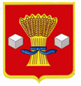 АдминистрацияСветлоярского муниципального района Волгоградской областиРуководство по соблюдению гражданами, индивидуальными предпринимателями, юридическими лицами, в том числе относящимся к субъектам малого и среднего предпринимательства, при использовании земельных участков обязательных требований, контроль над соблюдением которых осуществляется администрацией Светлоярского муниципального района Волгоградской области в рамках муниципального земельного контроля на территории Светлоярского муниципального района Волгоградской области в 2020 году. 1. ВведениеНастоящее руководство разработано в соответствии с пунктом 2 части 2 статьи 8.2 Федерального закона от 26.12.2008 № 294-ФЗ «О защите прав юридических лиц и индивидуальных предпринимателей при осуществлении государственного контроля (надзора) и муниципального контроля» и в целях оказания гражданам, юридическим лицам и индивидуальным предпринимателям, в том числе относящимся к субъектам малого и среднего предпринимательства, использующим земельные участки информационно-методической поддержки в вопросах соблюдения обязательных требований, контроль за соблюдением которых осуществляется администрацией Светлоярского муниципального района Волгоградской области, при осуществлении муниципального земельного контроля.Настоящее руководство не устанавливает обязательных требований, носит рекомендательный характер и не является нормативным правовым актом.На основании статьи 72 Земельного кодекса Российской Федерации под муниципальным земельным контролем понимается деятельность органов местного самоуправления по контролю за соблюдением органами государственной власти, органами местного самоуправления, юридическими лицами, индивидуальными предпринимателями, гражданами в отношении объектов земельных отношений требований законодательства Российской Федерации, законодательства субъекта Российской Федерации, за нарушение которых законодательством Российской Федерации, законодательством субъекта Российской Федерации предусмотрена административная или иная ответственность, в том числе:- требований законодательства о недопущении самовольного занятия земельного участка или части земельного участка, в том числе использования земельного участка лицом, не имеющим предусмотренных законодательством Российской Федерации прав на указанный земельный участок;- требований о переоформлении юридическими лицами права постоянного (бессрочного) пользования земельных участков на право аренды земельных участков или приобретения земельных участков в собственность;- требований законодательства об использовании земельных участков по целевому назначению в соответствии с их принадлежностью к той или иной категории земель и (или) разрешенным использованием;- требований законодательства, связанных с обязательным использованием в течение установленного срока земельных участков, предназначенных для жилищного или иного строительства, садоводства, огородничества, в указанных целях;- требований законодательства, связанных с обязанностью по приведению земель в состояние, пригодное для использования по целевому назначению, в том числе требований по рекультивации земель при разработке месторождений полезных ископаемых, включая общераспространенные полезные ископаемые, осуществлении строительных, мелиоративных, изыскательских и иных работ, в том числе работ, осуществляемых для внутрихозяйственных или собственных надобностей;- требований земельного законодательства органами государственной власти и органами местного самоуправления при предоставлении земельных участков, находящихся в государственной и муниципальной собственности;- требований законодательства, связанных с выполнением в установленный срок предписаний, выданных должностным лицом осуществляющим муниципальный земельный контроль на территории Светлоярского муниципального района Волгоградской области в пределах компетенции, по вопросам соблюдения требований земельного законодательства и устранения нарушений в области земельных отношений.2. Основные нормативные правовые акты в сферемуниципального земельного контроля, содержащиеобязательные требованияОсновными нормативными правовыми актами Российской Федерации в сфере муниципального земельного контроля на территории Светлоярского муниципального района Волгоградской области, осуществляемого администрацией Светлоярского муниципального района Волгоградской области, являются:- Земельный кодекс Российской Федерации;- Гражданский кодекс Российской Федерации;- Градостроительный кодекс Российской Федерации;- Федеральный закон от 06 октября 2003 года № 131-ФЗ «Об общих принципах организации местного самоуправления в Российской Федерации»;- Федеральный закон от 26 декабря 2008 года № 294-ФЗ «О защите прав юридических лиц и индивидуальных предпринимателей при осуществлении государственного контроля (надзора) и муниципального контроля»;- Федеральный закон от 25 октября 2001 № 137-ФЗ «О введении в действие Земельного кодекса Российской Федерации»;Федеральный закон от 07 июля 2003 № 112-ФЗ «О личном подсобном хозяйстве»;Федеральный закон от 24 июля 2002 № 101-ФЗ «Об обороте земель сельскохозяйственного назначения»;Федеральный закон от 11 июня 2003 № 74-ФЗ «О крестьянском (фермерском) хозяйстве»;Федеральный закон от 21 декабря 2001 г. № 178-ФЗ «О приватизации государственного и муниципального имущества».3. Обязанность лиц, использующих земельные участкиВ соответствии со статьей 42 Земельного кодекса Российской Федерации собственники земельных участков и лица, не являющиеся собственниками земельных участков, обязаны:- использовать земельные участки в соответствии с их целевым назначением способами, которые не должны наносить вред окружающей среде, в том числе земле как природному объекту;- сохранять межевые, геодезические и другие специальные знаки, установленные на земельных участках в соответствии с законодательством;- осуществлять мероприятия по охране земель, лесов, водных объектов и других природных ресурсов, в том числе меры пожарной безопасности;- своевременно приступать к использованию земельных участков в случаях, если сроки освоения земельных участков предусмотрены договорами;- своевременно производить платежи за землю;- соблюдать при использовании земельных участков требования градостроительных регламентов, строительных, экологических, санитарно-гигиенических, противопожарных и иных правил, нормативов;- не допускать загрязнение, истощение, деградацию, порчу, уничтожение земель и почв и иное негативное воздействие на земли и почвы;- не допускать самовольного занятия земельных участков;- выполнять иные требования, предусмотренные Земельным кодексом Российской Федерации, федеральными законами.3.1. Обязанность использовать земельный участокна основании возникших правВ соответствии с частью 1 статьи 25 Земельного кодекса Российской Федерации права на земельные участки возникают по основаниям, установленным гражданским законодательством, федеральными законами, и подлежат государственной регистрации в соответствии с Федеральным законом от 13 июля 2015 № 218-ФЗ «О государственной регистрации недвижимости» (далее - Федеральный закон № 218-ФЗ).Права на земельные участки удостоверяются документами в порядке, установленном Федеральным законом N 218-ФЗ.Договоры аренды земельного участка, субаренды земельного участка, безвозмездного пользования земельным участком, заключенные на срок менее чем один год, не подлежат государственной регистрации, за исключением случаев, установленных федеральными законами.При переходе права собственности на здание, сооружение, находящиеся на чужом земельном участке, к другому лицу, оно приобретает право на использование соответствующей части земельного участка, занятой зданием, сооружением и необходимой для их использования, на тех же условиях и в том же объеме, что и прежний их собственник.В случае перехода права собственности на здание, сооружение к нескольким собственникам, порядок пользования земельным участком определяется с учетом долей в праве собственности на здание, сооружение или сложившегося порядка пользования земельным участком.Юридическое лицо, индивидуальный предприниматель, в том числе относящиеся к субъектам малого и среднего предпринимательства, а также граждане, использующие земельные участки в отсутствие предусмотренных законом прав, являются нарушителями требований законодательства, установленных статьей 25 Земельного кодекса Российской Федерации.Ответственность за данное правонарушение предусмотрена статьей 7.1 Кодекса Российской Федерации об административных правонарушениях.Наиболее часто встречающимися такими нарушениями, выявляемыми при проведении контрольно-надзорных мероприятий, в том числе в отношении субъектов малого и среднего предпринимательства, являются расширение границ используемого земельного участка за счет смежных земельных участков. Например, предоставлен земельный участок одной площади, при этом фактически используется земельный участок большей площади.Рекомендацией по недопущению подобных нарушений является проведение кадастровых работ в отношении используемых земельных участков с целью определения соответствия фактических границ используемых земельных участков границам, сведения о которых содержатся в Едином государственном реестре недвижимости, а также проведение анализа имеющихся документов, подтверждающих возникновение права на использование земельных участков.Документами, подтверждающими возникновение прав на используемые земельные участки, являются в том числе: договоры и иные сделки, предусмотренные законом, судебные решения, устанавливающие право на земельный участок, акты органов государственной власти и органов местного самоуправления, которые предусмотрены в качестве оснований возникновения прав на земельный участок и другие. Следует отметить, что права на земельные участки в соответствии со статьей 26 Земельного кодекса Российской Федерации подлежат государственной регистрации.3.2. Обязанность юридического лица переоформить правопостоянного (бессрочного) пользования земельным участкомна право аренды или приобрести в собственностьЮридические лица, в том числе относящиеся к субъектам малого и среднего предпринимательства, за исключением органов государственной власти и органов местного самоуправления; государственные и муниципальные учреждения (бюджетные, казенные, автономные); казенные предприятия; центры исторического наследия Президента Российской Федерации, прекративших исполнение своих полномочий, обязаны переоформить право постоянного (бессрочного) пользования земельными участками на право аренды земельных участков или приобрести земельные участки в собственность, кроме того, переоформить на право безвозмездного пользования по своему желанию до 1 июля 2012 года в соответствии с правилами, установленными Земельным кодексом Российской Федерации.Переоформление права на земельный участок включает в себя:- подачу заявления заинтересованным лицом о предоставлении ему земельного участка на соответствующем праве, предусмотренном Кодексом, при переоформлении права постоянного (бессрочного) пользования;- принятие решения уполномоченным органом о предоставлении земельного участка на соответствующем праве;- государственную регистрацию права в соответствии с Федеральным законом N 218-ФЗ.Юридическим лицам, в том числе относящимся к субъектам малого и среднего предпринимательства, которым земельные участки были предоставлены до 29 октября 2001 г. (дня вступления в силу Земельного кодекса Российской Федерации) на праве постоянного (бессрочного) пользования, необходимо обратиться в уполномоченный орган местного самоуправления с заявлением о приобретении в собственность или на оформлении на праве аренды такого земельного участка.3.3. Обязанность использовать земельныйучасток по целевому назначению в соответствии с егопринадлежностью к той или иной категории земельи (или) разрешенным использованиемСтатьей 7 Земельного кодекса Российской Федерации установлено, что земли используются в соответствии с установленным для них целевым назначением. Правовой режим земель определяется исходя из их принадлежности к той или иной категории и разрешенного использования в соответствии с зонированием территорий.Виды разрешенного использования земельных участков определяются в соответствии с классификатором видов разрешенного использования земельных участков, утвержденным приказом Минэкономразвития России от 1 сентября 2014 г. N 540.Любой вид разрешенного использования из предусмотренных зонированием территорий видов выбирается самостоятельно, без дополнительных разрешений и процедур согласования.Вид разрешенного использования земельного участка указывается в сведениях Единого государственного реестра недвижимости.Лицо, использующее земельный участок, обязано использовать земельный участок в соответствии с целевым назначением и видом разрешенного использования земельного участка, которые указаны в Едином государственном реестре недвижимости.Указанный вид нарушения заключается в использовании земельного участка для видов деятельности не предусмотренных для соответствующей категории, к которой отнесен земельный участок, и вида (видов) разрешенного использования земельного участка, которые указаны в Едином государственном реестре недвижимости.За использование земельного участка не в соответствии с целевым назначением и (или) установленным разрешенным использованием земельного участка частью 1 статьи 8.8 Кодекса Российской Федерации об административных правонарушениях предусмотрена административная ответственность.В случае неисполнения предписания об устранении такого нарушения земельного законодательства земельный участок может быть изъят у его собственника.3.4. Обязанность использовать земельный участок,предназначенный для жилищного или иного строительства,садоводства и огородничества в течение срока,установленного законаСтатьей 42 Земельного кодекса Российской Федерации установлена обязанность лиц, являющихся правообладателями земельных участков, своевременно приступить к использованию земельных участков в случаях, если сроки освоения земельных участков предусмотрены договорами.Лицам, которым земельные участки предоставлены для строительства, в том числе жилищного строительства, необходимо своевременно, в течение трех лет (срок освоения земельного участка), в порядке, установленном Градостроительным кодексом Российской Федерации, получить разрешение на строительство или направить в уполномоченный орган уведомление о планируемых строительстве или реконструкции объекта индивидуального жилищного строительства или садового дома (далее - уведомление о планируемом строительстве).Отсутствие у правообладателя земельного участка, предназначенного для строительства, после истечения срока, необходимого для освоения земельного участка, разрешения на строительство или уведомления о соответствии указанных в уведомлении о планируемом строительстве параметров объекта строительства, а также отсутствие после истечения установленного срока строительства на земельном участке объекта строительства противоречит требованиям, установленным статьей 42 Земельного кодекса Российской Федерации и образуют событие административного правонарушения, ответственность за которое предусмотрена частью 3 статьи 8.8 Кодекса Российской Федерации об административных правонарушениях - неиспользование земельного участка, предназначенного для жилищного или иного строительства, садоводства, огородничества, в указанных целях в случае, если обязанность по использованию такого земельного участка в течение установленного срока предусмотрена федеральным законом.В целях недопущения нарушений, связанных с неиспользованием земельного участка, предназначенного для жилищного или иного строительства, правообладателю земельного участка необходимо своевременно обратиться в уполномоченный орган для получения разрешения на строительство на земельном участке, или направить в уполномоченный орган уведомление о планируемом строительстве. В течение срока, установленного выданным разрешением на строительство, или в течение десяти лет со дня направления уведомления о планируемом строительстве необходимо на земельном участке построить объект недвижимости соответствующий виду разрешенного использования земельного участка.Лицу, виновному в совершении указанного нарушения, по результатам проведения проверки соблюдения земельного законодательства в установленном порядке выдается предписание об устранении выявленного нарушения земельного законодательства. В случае неисполнения выданного предписания земельный участок может быть изъят у его собственника или правообладателя.4. Ответственность за правонарушения в области охраныи использования земельГлавой XIII Земельного кодекса Российской Федерации установлено, что лица, виновные в совершении земельных правонарушений, несут административную или уголовную ответственность в порядке, установленном законодательством.Привлечение лица, виновного в совершении земельных правонарушений, к административной ответственности не освобождает его от обязанности устранить допущенные земельные правонарушения и возместить причиненный им вред (по соглашению сторон или в судебном порядке).Самовольно занятые земельные участки возвращаются их собственникам, землепользователям, землевладельцам, арендаторам земельных участков без возмещения затрат, произведенных лицами, виновными в нарушении земельного законодательства, за время незаконного пользования этими земельными участками, либо, в случае самовольного занятия земельного участка, государственная собственность на который не разграничена, подлежат оформлению в собственность или в аренду лицом, занявшим соответствующий земельный участок.Приведение земельных участков в пригодное для использования состояние при их загрязнении, других видах порчи, самовольном занятии, снос зданий, сооружений при самовольном занятии земельных участков или самовольном строительстве, а также восстановление уничтоженных межевых знаков осуществляется юридическими лицами и гражданами, виновными в указанных земельных правонарушениях, или за их счет.